MICROCONTROLADORES: Final sobre 60 puntos.Tiempo: una horaFecha: Febrero 03 del 2011.Nombre: ______________________________________________________Paralelo: ___________Llene la tabla de respuestas, cada ejercicio vale 4 puntos. Prohibido el uso de calculadoras y celulares.Considere el programa siguiente
void main (void){    	unsigned short int arreglo[]= {10,20,30,40,80,60,70};   		unsigned short int x,y;   		unsigned short int *ptr_arreglo;   		ptr_arreglo=&arreglo+4;   		x= (*ptr_arreglo)--;  	 	y= *ptr_arreglo++;    		while(1);}
Después de ejecutar el programa el contenido de la variable entera x es:
a) 48		b) 80		c) 40		d) 60
Con referencia al ejercicio #1, después de ejecutar el programa el contenido de la variable y es:
a) 10		b) 20		c) 60		d) 79
(Asuma que durante la compilación a variable arreglo se le asigna la dirección 44 (decimal). Con referencia al ejercicio #1, después de ejecutar el programa el contenido de la variable ptr_arreglo es:
a) 40		b) 48		c) 44		d) 49
Considerando el siguiente programa escoja la respuesta correcta:   void main() {   char text[7];   char a[9]={1,2,3,4,5,6,7,8,9};   char b[7]={10,20,30,40,50,60,70};   char *p, *k, c;   UART1_Init(9600);               // Initialize UART module at 9600 bps   Delay_ms(100);                  // Wait for UART module to stabilize   p=&a;  k=&b;   c=a[3]*b[2]+(*p+2)+(*k+1);   bytetostr(c,text);   uart1_write_text(text);   uart1_write_text(" ");   delay_ms(1000);   while (1);  }El programa visualiza en pantalla               a) 134               b) 138                c) 128            d) 130








Use tabla 12-3. El PIC16F887 funciona con un cristal de 8 MHz. Si BRG16=0 del registro de control  BAUDCTL y BRGH=1, SYNC=0 del registro de control  TXSTA, el valor decimal requerido en el registro SPBRG del generador de baudios para transmitir a 10000 bps es:
a) 49 		b) 110		c)47 		d)119 
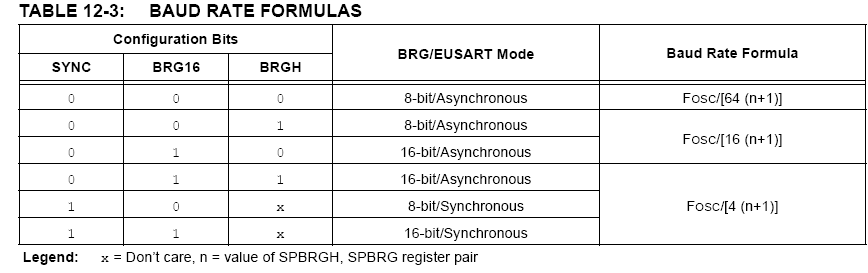 El convertidor ADC de 10 bits del PIC16F887 se configura con un voltaje de referencia de 5 voltios. El equivalente hexadecimal de una entrada analógica de 2.6 voltios es:a) 16DH		b) 214H		c) 333H		d) 2C5H
El módulo PWM del PIC16F887 ha sido configurado con PR2=120, y CCPR1L=60:

a) Como CCPR1L < PR2 la salida RC2 se mantiene siempre en alto.
b) Como CCPR1L < PR2 la salida RC2 se mantiene siempre en bajo.
c) Como CCPR1L < PR2 la salida RC2  cambia de alto a nivel bajo.
d) Ninguna de las anteriores.

Considere el siguiente segmento de programa
 	void main (void){   unsigned int cnt=10; 	    unsigned int valor=10;		while (cnt<10)valor++; 	--valor;cnt=--valor; 		while(1); //lazo infinito	}

Al entrar en lazo infinito el valor de la variable entera cnt es:
a)10 		b)9 		c) 8		d) 11Considere el siguiente programavoid main (void){        unsigned int test[7];        		int x, y;        		y=0;        		for (x=1;x!=0x40;x<<=1)                		test [y++]=x;    		while(1); //lazo infinito}
Al entrar en lazo infinito el valor decimal del elemento test [y-1] y de la variable y son respectivamente:
a) 8 y 6		b) 32 y 5		c) 16 y 5 	d) 32 y 6 





        Considere el siguiente programa
void main() {int num1=0, num2=0;for (num1;num1<10;num1++)    		num2+=1;    		num1++;while (1); 	     }
Al entrar en lazo infinito se tiene que:
a) num1>num2	b) num1==num2 	c) num1<num2	d) ninguna de las anteriores
Considere el siguiente segmento de programa. Un interruptor conectado en RA5 abierto genera estado 1, cerrado genera estado 0. Qué valor se visualiza en PORTB si el usuario cierra el interruptor?  	sbit  RA_5 at PORTA.B5;void main() {ANSEL=ANSELH=0;TRISB=0; 		PORTB=0;RA_5=1;while(1){  if (RA_5==1)   PORTB=0X55;           			        else   	PORTB=0XAA;}    		       }0x55         b)  0xAA         c)  0x01       d)  0x10Considere el programa siguiente
short dato [ 8 ] = {1, 2, 4, 8, 16, 32, 64, 128}; short apunta; void main(){     ANSEL=ANSELH=0;      TRISC = 0;				       apunta = 0;					   while(1)						{ PORTC = dato [apunta++ ];			     Delay_ms (1000);                    if ( apunta >=  8 )				apunta=0; }	}En 4 segundos el contenido de PORTC es:
a) 0x04		b) 0x08		c) 0x10		d) 0x20Considere el siguiente segmento de programa:
 	void	main (void){	unsigned char x, y;
unsigned char mibyte=0x59;	ANSEL=ANSELH=0;	TRISB=0;	TRISC=0;	x= mibyte & 0x0F;	PORTB=x | 0x30;	y= mibyte & 0xF0;	y= y >>4;	PORTC= y | 0x30;	while(1);}El contenido final de PORTC es:0B00110101		b) 0B00111001		c)  0B01011001		d) 0B10010011

Considere el siguiente segmento de programa
 	void	main (void){	unsigned char w=’4’, y=’7’, z;	ANSEL=ANSELH=0;	TRISC=0;	w=w & 0x0F;	w=w<<4;	y=y & 0xF;	z=w | y;	PORTC=z;	while(1);	}El contenido final de PORTC es:0B00110100		b) 0B00110111		c)  0B01110100		d) 0B01000111
Considere el siguiente segmento de programa
 	void	main (void) 	{	unsigned char midata[]={0x25, 0x62, 0x3F, 0x52, 0xE8};		unsigned char suma=0, x, z=16;		ANSEL=ANSELH=0;		TRISC=0;		for(x=0; x<5; x++)		suma=suma + midata [x];		if (suma==0) PORTC= z<<3;		else PORTC= z>>2;}
El contenido final de PORTC es:128		b) 127		c)  4		d)2*********************************************************************Examen final de MICC: Febrero 03 / 2011.
TABLA DE RESPUESTASMarque con una X la alternativa correcta. Cada pregunta vale cuatro puntos.Preg#abcd123456789101112131415